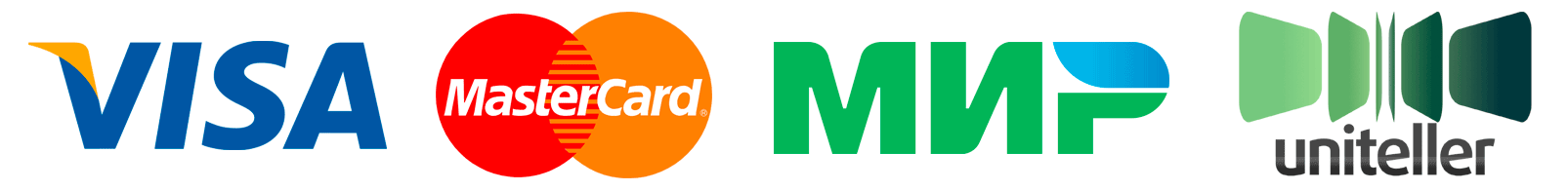 Контакты. Организатор мероприятия:Ленинградское областное государственное бюджетное учреждение культуры Театр драмы и кукол «Святая крепость»ИНН 4704012352, ОГРН 1034700880818, Адрес: 188802, Ленинградская Область, м.р-н Выборгский, г.п. Выборгское, г Выборг, ул Спортивная, д. 4тел.: +7(905)289-52-22, +7(921)776-63-31;e-mail: teatr-vbg@mail.ruИнтернет-ресурс https://teatr-vbg.ru/Гарантии безопасности платежей. Уважаемый клиент! Вы можете оплатить свой заказ онлайн с помощью банковской карты через платежный сервис компании Uniteller. После подтверждения заказа Вы будете перенаправлены на защищенную платежную страницу Uniteller, где необходимо будет ввести данные для оплаты заказа. После успешной оплаты на указанную в форме оплаты электронную почту будет направлен электронный чек с информацией о заказе и данными по произведенной оплате. Гарантии безопасности Безопасность процессинга Uniteller подтверждена сертификатом стандарта безопасности данных индустрии платежных карт PCI DSS. Надежность сервиса обеспечивается интеллектуальной системой мониторинга мошеннических операций, а также применением 3D Secure - современной технологией безопасности интернет-платежей. Данные Вашей карты вводятся на специальной защищенной платежной странице. Передача информации в процессинговую компанию Uniteller происходит с применением технологии шифрования TLS. Дальнейшая передача информации осуществляется по закрытым банковским каналам, имеющим наивысший уровень надежности. Uniteller не передает данные Вашей карты магазину и иным третьим лицам! Если Ваша карта поддерживает технологию 3D Secure, для осуществления платежа, Вам необходимо будет пройти дополнительную проверку пользователя в банке-эмитенте (банк, который выпустил Вашу карту). Для этого Вы будете направлены на страницу банка, выдавшего карту. Вид проверки зависит от банка. Как правило, это дополнительный пароль, который отправляется в SMS, карта переменных кодов, либо другие способы. Возврат.Настоящие условия возврата распространяются на Билеты и сопутствующие Товары/Услуги, приобретенные в сети интернет посредством использования “Виджета Билетной системы”. Для осуществления возврата денежных средств Покупатель должен написать письменное обращение по адресу: teatr-vbg@mail.ru Срок рассмотрения заявки на возврат денежных средств составляет «10» дней (срок устанавливается магазином). Возврат денежных средств осуществляется на ту же банковскую карту, с которой производился платеж. Возврат денежных средств на карту осуществляется в срок от 5 до 30 банковских дней, в зависимости от Банка, которым была выпущена банковская карта.Доставка.В связи с тем, что покупка Электронного Билета является полностью самостоятельным процессом и самостоятельным выбором Покупателя, Продавец и Владелец ПО не несут ответственность за ошибочный или неправильный выбор Покупателем даты мероприятия, названия мероприятия, времени мероприятия, сектора зала, ряда, места и стоимости билета. Вышеуказанная информация о выбранных билетах должна быть проверены Покупателем до момента оплаты. Факт скачивания билета и/или Отправление Билета в электронном виде на адрес электронной почты Покупателя, указанный им в «Виджете Билетной системы» считается надлежащим исполнением обязательств Продавца по продаже Билета. Покупатель гарантирует, что адрес электронной почты Покупателя, указанный им при приобретении Билета в «Виджете Билетной системы» является действующим, работоспособным и введен Покупателем в «Виджете Билетной системы» без ошибок и опечаток.